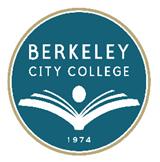 FACILITIES COMMITTEEAGENDAFriday, September 13, 201912:15 pm – 1:30 pmRoom:  451A/BMembership: 
Administrator			Classified 	Shirley Slaughter			Ramona Butler	John Nguyen		              Johnny Dong				Natalia Fedorova
				Jasmine Martinez	Faculty			Vincent Koo	Joshua Boatright			Lynn Massey	Melina Bersamin			John Pang	Susan Khan			Roger Toliver
			Scott Barringer
			
ASBCC			Recorder	John Bennett			Joanna LouieStanding Items (12:15-12:30pm) 
A.  Call to Order 
B.  Approval of the Agenda
C.  Approval of 5/9/19 Meeting MinutesADA Compliance Procedure – CommitteeBuilding Concerns (Leaks) – Scott BarringerPreventative Maintenance Checklist – Scott BarringerAccreditation Standard III Physical Resources – Shirley SlaughterProgram Review Update – Shirley Slaughter Adjourn 